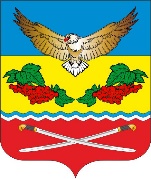 АДМИНИСТРАЦИЯКАЛИНИНСКОГО СЕЛЬСКОГО ПОСЕЛЕНИЯЦИМЛЯНСКОГО РАЙОНА  РОСТОВСКОЙ ОБЛАСТИРАСПОРЯЖЕНИЕ18.03.2022                                                   №  17                                      ст. КалининскаяО мерах по подготовке к пожароопасному периоду,  предупреждению   и ликвидации ландшафтных    пожаров   на    территории Калининского       сельского        поселения в 2022 году       Во исполнение Федеральных законов от 21 декабря 1994 года № 69-ФЗ «О пожарной безопасности», от 22 июля 2008 года № 123-ФЗ «Технический регламент о требованиях пожарной безопасности», в соответствии с  Постановлением Правительства РФ от 16 сентября 2020 г. № 1479 "Об утверждении Правил противопожарного режима в Российской Федерации", Постановлением Правительства Ростовской области от 30.08.2012 № 810 «О мерах по противодействию выжиганию сухой растительности на территории Ростовской области»,   в целях уменьшения количества пожаров, улучшения обстановки по предотвращению возникновения и распространения пожаров на территории Калининского сельского поселения,      1. Утвердить состав комиссии по предотвращению возникновения пожаров  на территории Калининского  сельского поселения (приложение № 1).      2. Утвердить план мероприятий по предупреждению и ликвидации ландшафтных пожаров на территории Калининского сельского поселения         в 2022 году (приложение № 2).      3. Запретить сжигание мусора и сухой растительности на территориях предприятий, учреждений, жилых домов и прилегающих к ним территориях в населенных пунктах.     4. Рекомендовать руководителям предприятий, организаций, учреждений всех форм собственности, осуществляющим свою деятельность на территории Калининского сельского поселения организовать своевременную очистку подведомственной им территории от мусора и сухой травянистой и кустарниковой растительности и вывоз мусора при проведении мероприятий по уборке.     5.Рекомендовать руководителям детских дошкольных учреждений, МБОУ Калининская СОШ, МБОУ Антоновская ООШ организовать разъяснительную работу с воспитанниками и учащимися о недопустимости поджога сухой травянистой растительности и разведении открытого огня.    6. Рекомендовать собственникам домовладений частного жилого сектора, расположенных на территории Калининского сельского поселения провести мероприятия по уборке придомовой территории.      8. Контроль за исполнением настоящего распоряжения оставляю за собой.Глава АдминистрацииКалининского сельского поселения                             Савушинский  А.Г.                                                                                               Приложение № 1СОСТАВкомиссии по предупреждению возникновения пожаров на территорииКалининского сельского поселения                                                                                                Приложение № 2Планмероприятий по предупреждению и ликвидации ландшафтных пожаровна территории Калининского сельского поселения в 2022 годуСавушинский А.Г.- Глава Администрации Калининского сельского поселения, председатель комиссии;Константинова М.И.-ведущий специалист по ПБ и ЧС Администрации Калининского сельского поселения, заместитель председателя комиссии;Гордеев В.Н.Менглиева И.Н.-ведущий специалист  имущественных и земельных отношений Администрации Калининского сельского поселения, секретарь комиссии;-старший инспектор по ЖКХ Администрации Калининского сельского поселения;№ п\пНаименование мероприятия Срок исполнения ОтветственныеРазработать агитационные материалы (буклеты, листовки) о недопустимости выжигания сухой растительности на территории сельского поселения.25.03.2022г.Глава администрации поселения, специалист ПБ ЧСРазработать маршруты и утвердить графики патрулирования территории  сельского поселения.01.04.2022г.Глава администрации поселения, специалист ПБ ЧСОбеспечить подготовку к пожароопасному периоду пожарного оборудования, противопожарного инвентаря.25.03.2022г.ГАУ РО «Лес»,78 ПСЧ ФГКУ «1 отряд ФПС по РО», Глава администрации поселения, специалист ГО ЧС Обеспечить опашку населённых пунктов, расположенных на территории муниципального образования, и в непосредственной близости от степи, организовать её регулярное обновление.01.04.2022гГлава администрации поселения, руководители организаций, предприятийОбеспечить проведение разъяснительной работы среди населения, о необходимости соблюдения правил пожарной безопасности во время пребывания в степных,  лесных массивах, в виде лекций, радиопередач, распространения листовок и через районную газету «Придонье»;В течении годаСпециалист ПБ ЧСОбеспечить контроль в вопросе применения  административной практики, направленной на выявление и пресечение нарушений установленного порядка выжигания сухой растительности на территории поселения.В течении годаГлава администрации поселения, специалист ПБ ЧС ОП №5 МУ МВД России «Волгодонское», ОНД по Цимлянскому районуВ соответствии с требованиями ППБ-01-03 организовать выполнение профилактических мероприятий на территории поселения:-проведение противопожарного инструктажа среди населения;-создание противопожарных полос вокруг населенных пунктов; -установить запрет на сжигание сухой травы в лесах и стерни на полях нормативными актами поселений.до 25.04.2022гГлава администрации поселения, специалист ПБ ЧСВ период высокой пожарной опасности, ограничить ввоз грубых кормов к строениям населенных пунктов и подсобным хозяйствам.В пожароопасный периодГлава администрации поселенияОрганизовать передачу ежемесячного отчета о применении  административной практики, за нарушения порядка выжигания сухой растительности на территории поселений.25 числу каждого месяцаГлава администрации поселения, специалист ПБ ЧС